Descargar e instalar anydeskhttps://anydesk.com/es/downloads/windowsabrir any desk y se vizualiza la siguente pantalla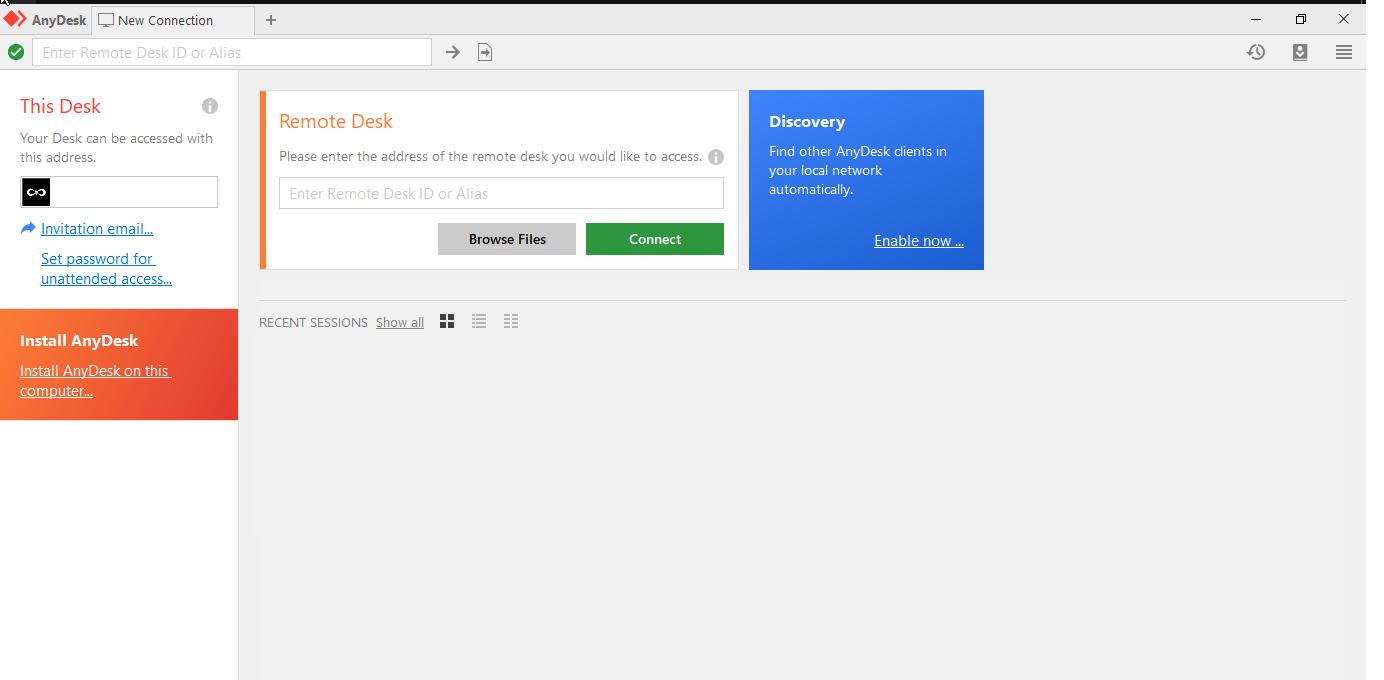 Para conectarse ingrese el id  560906390 INGRESE LA CLAVE: solicitar clave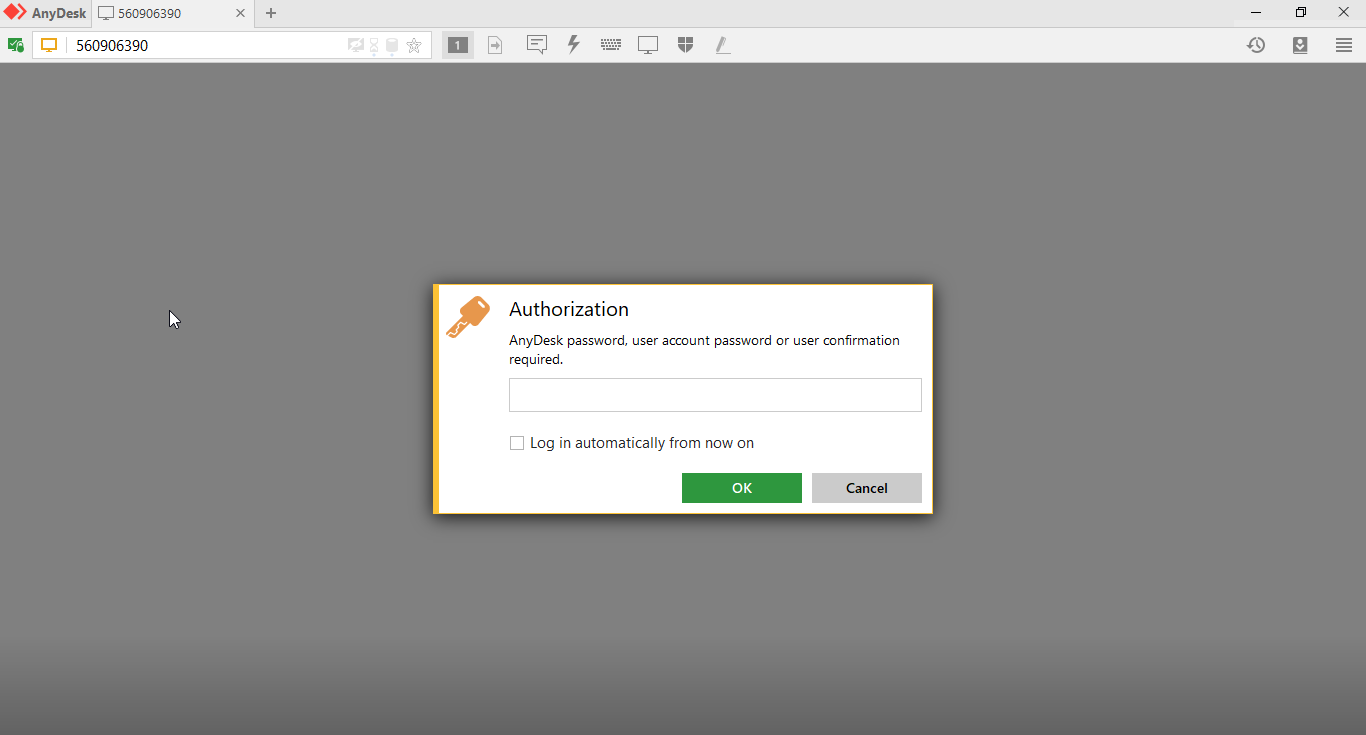 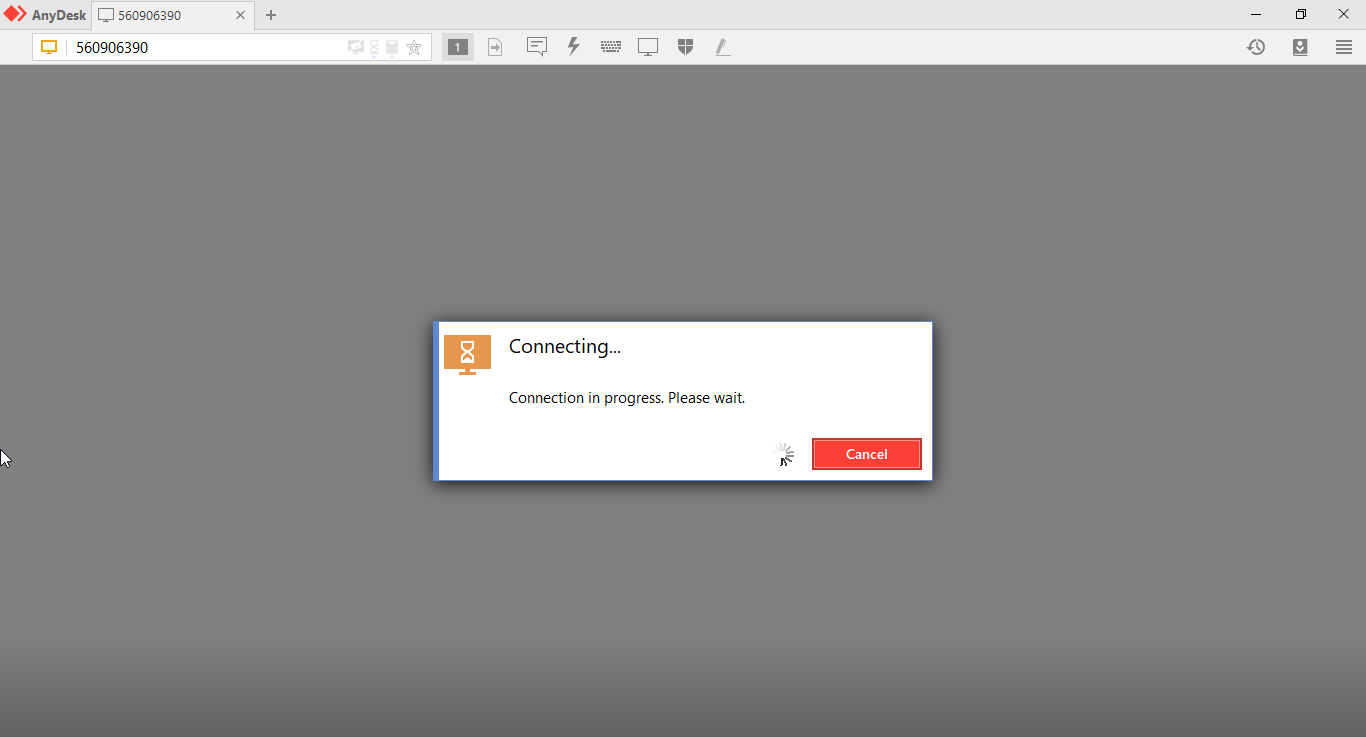 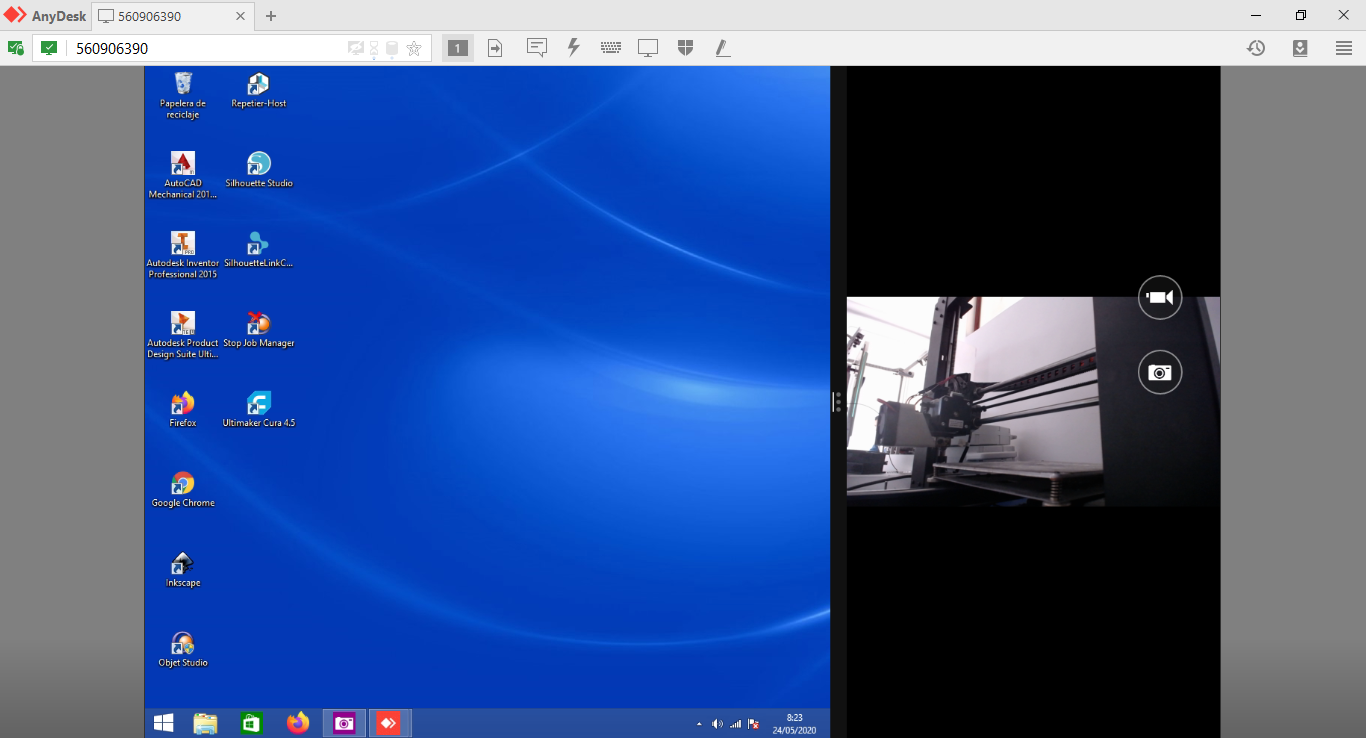 PARA IMPRIMIR 1.- ESCOJE TU MODELO 3D USAMOS EL COMANDO CTRL + C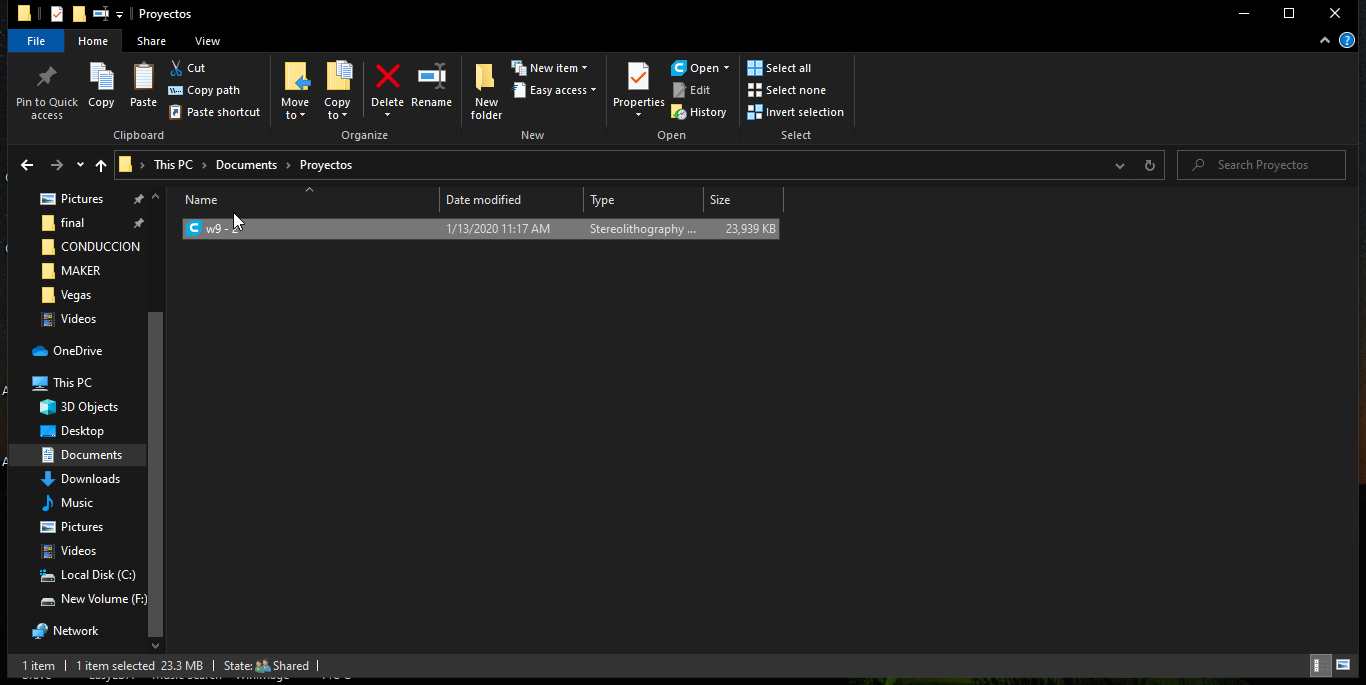 2.- VAMOS A ANYDESK CARPETA MODELOS 3D – ESPERAR UN MOMENTO DEPENDE DEL INTERNET 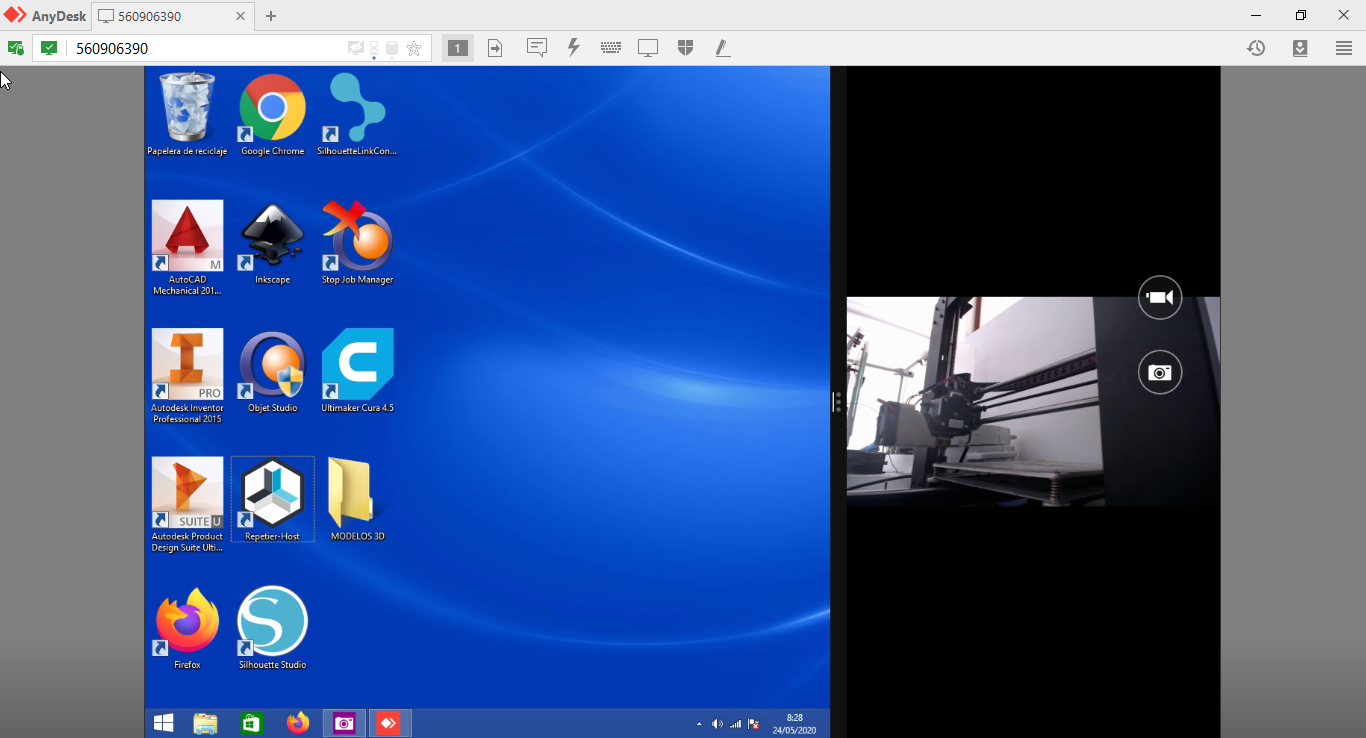 3.- ABRIMOS LA CARPETA MODELOS 3D QUE ESTA ENEL ESCRITORIO Y PEGAMOS NUESTRO MODELO USANDO EL COMANDO CTRL + V , ESPERAMOS QUE SE COPIE NUESTRO ARCHIVO.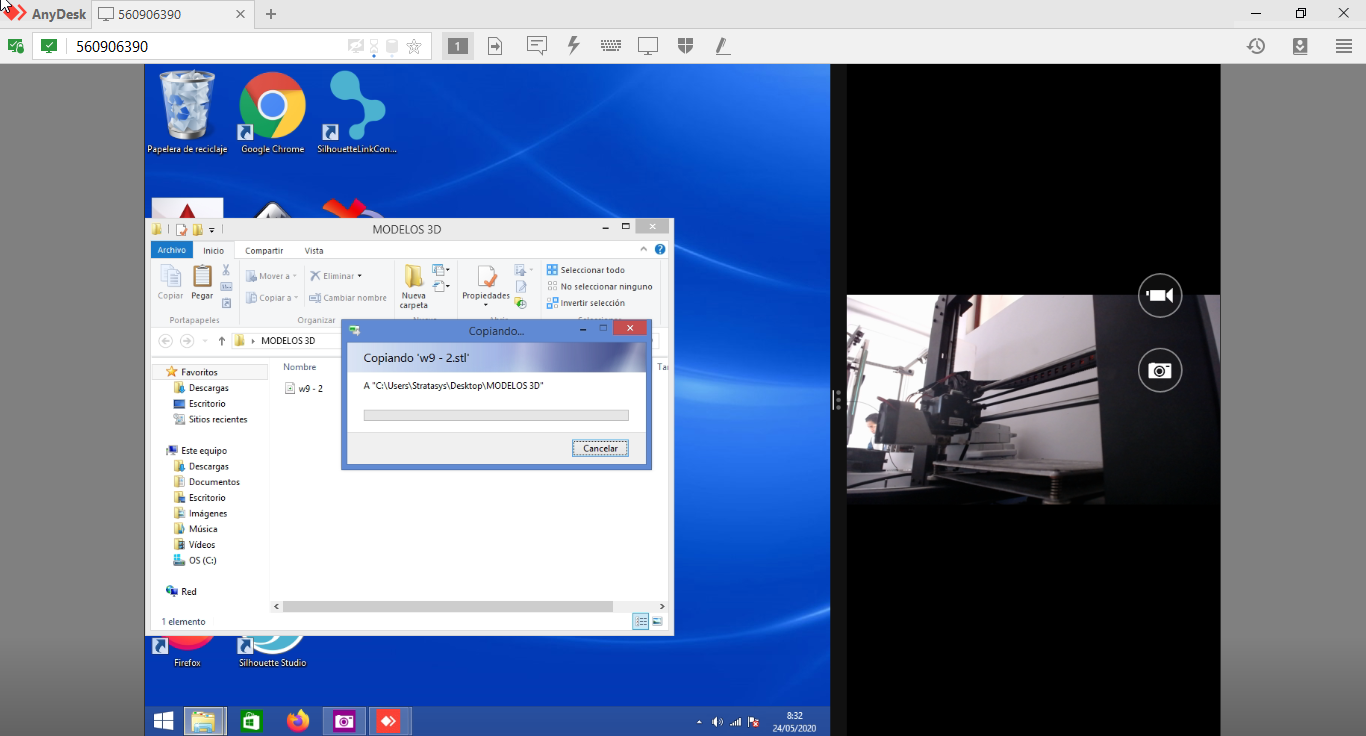 